Class 11 Autumn 1 Photos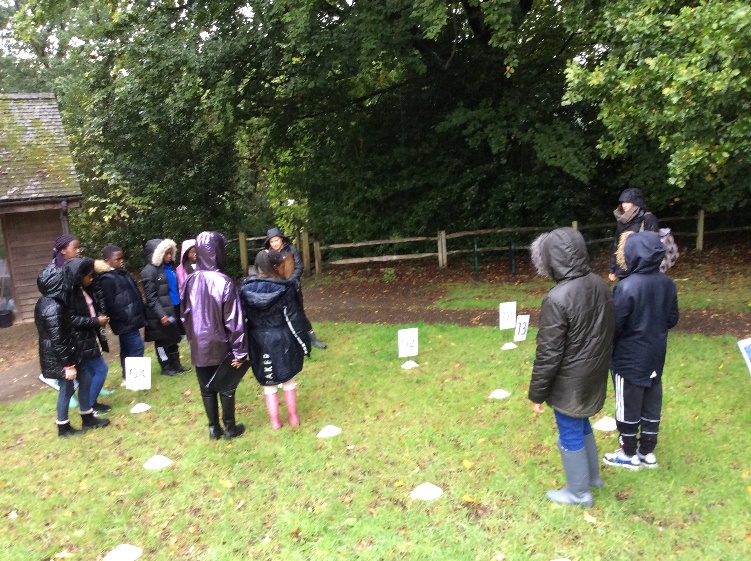 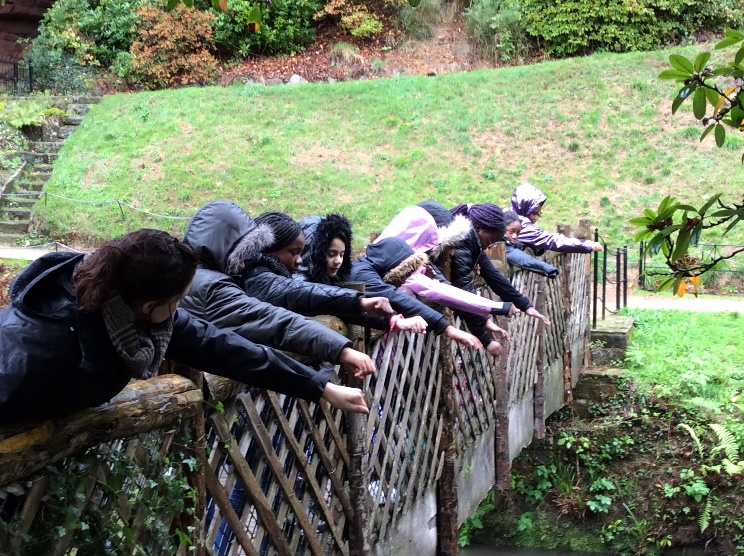 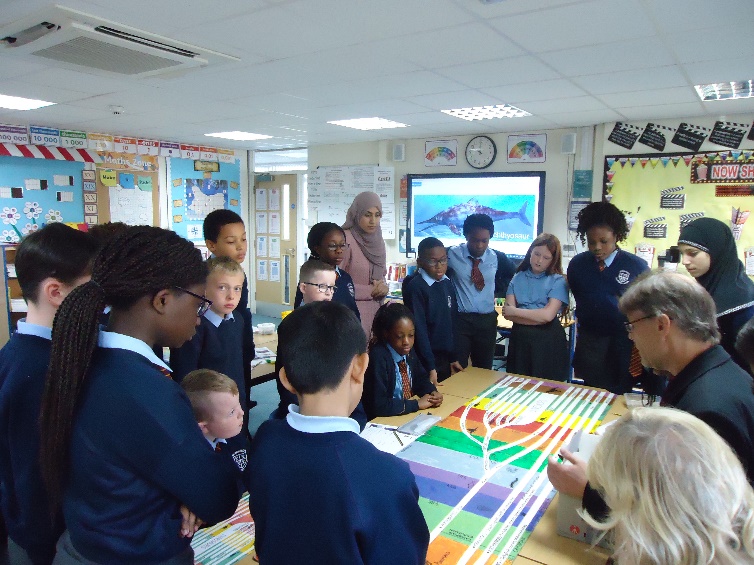 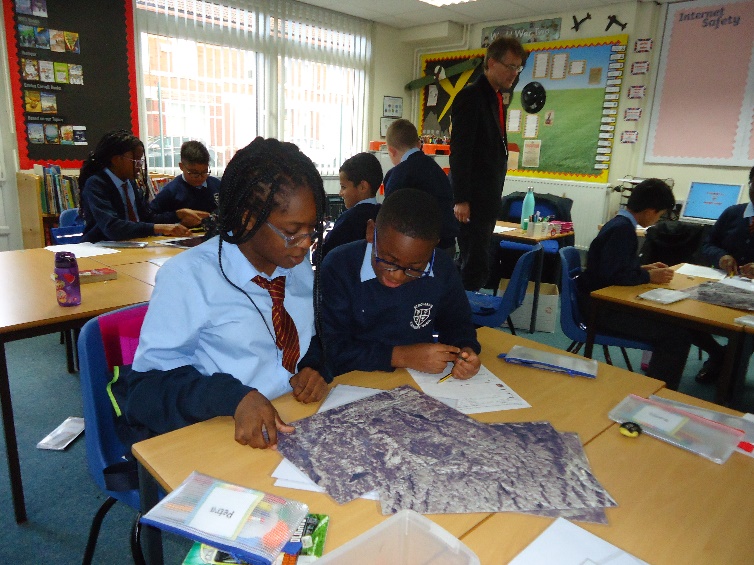 